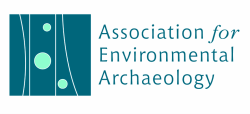 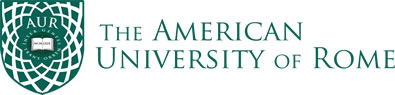 AUR and the American Academy of Rome are hosts for 37th Annual Conference of Association of Environmental Archaeology entitled ‘Synthesis and Change in Palaeo-Environmental studies in the Mediterranean’
Sept 29 – October 1, 2016.Accommodation in the vicinity of The American University of RomePLEASE NOTE: We offer this list as an aid to conference participants.We are not in a position to assist participants with their booking nor can AUR, or any of its employees, accept any responsibility for the places or prices listed. Please inform us if you have a negative experience within these listed accommodations.The list was last updated on May 2014.4 Star HotelsGrand Hotel Gianicolo	Rates: €180 Viale Delle Mura Gianicolensi 107, 00172 Rome Tel: +39 06 58335522 English http://www.grandhotelgianicolo.it400 meters from AURPensioni(Small Hotel or Boarding House)Villa Maria	Rates: €50Largo Giovanni Berchet, 4, 00152 RomeTel +39 06 5852031 & +39 06 5852031http://www.villamaria.pcn.net/ 350 meters from AURConvents(Pensioni rooms run by Catholic nuns)Istituto delle Orsoline di Maria Immacolata Rates: single €30-45, double €55-70 Via Dandolo 46, 00152 RomeTel: 06 5812150romacpf@orsolinemi.it700 meters from AUR. Take Bus 75 or 44 and you will be 3 stops to AUR.ApartmentsHAPPY HOLIDAY HOME	Rates: €60 (based on 2 people) Via Francesco Bolognesi, 28, 00152 RomeTel: +39 328 702 2171	http://www.happyholidayhome.it 500 meters from AURThe Italian Suites	Rates: variable Via Giovanni Livraghi 1, 00152 RomeTel: +39 328 9879109 (English) or through www.booking.com 200 meters from AURBed & BreakfastIl Boom B&B	(3 rooms)	Rates: €100 Via Dandolo 51, Trastevere, 00153 RomaTel: +39 06 98184686 (English) or through www.booking.com 600 meters from AURVilla Urbani  (3 rooms)	Rates: €70-120 Viale 30 Aprile, 2, 00153 RomeTel: +39 333 48 17 313http://www.villaurbani.it/default.asp 400 meters from AURB&B Il Vascello (3 rooms)	Rates: €58-150 Via Oreste Regnoli 8, 00152 RomeTel: +39 333 9055016 (English) or through www.booking.com 300 meters from AURA Casa Cibella (2 rooms B&B)	Rates: €90 Via Giovanni Livraghi 1, 00152 RomeTel: +39 338 993 2900http://www.acasacibella.com/ 200 meters from AUR*possible AUR discountAdditional AccommodationClose to AUR – Carini Guesthouse:  there’s a very nice little guesthouse with shared bathroomsaround the corner from us on via Carini – we’ve had students, parents and visiting profs all give very positive feedback on it. http://www.cariniguesthouse.com/ A two minute walk from campus, and very reasonable rates – mention AUR to get a discount.The local rail station Quattro Venti is 10-15 minutes from AUR. These places are situated on a rail link with Quattro Venti:B&B Trastevere: highly recommended to us by students and their parents as well, clean and inexpensive. http://www.hotelbb.it/en/hotel-roma-trastevere/hotel. Close to Trastevere station.B&B Magnolia. http://romabbmagnolia.it/index.php/photos/category/1.html?lang=en . Students and their families have always been very happy there. Also very reasonable rates. Email unless your Italian is pretty good over the phone.  Close to Trastevere station.Courtyard Rome Central Park (very close to Gemelli station) http://hotelcentralparkroma.com/hotels/travel/romcp-courtyard--rome-central-park/Apartments near Piramide train station/Ostiense train station. http://www.lilapalmeira.com/case-vacanza.html Trastevere. Just down the hill from AUR. Buses 44 and 75 connect Trastevere with AUR. Bus tickets cost €1.50 and must be purchased in advance from shops with large ‘T’(tabacchi) displayed outside.Hotel Trilussa (****)Piazza Ippolito Nievo 00153 Roma +39 06 58332809 http://www.trilussapalacehotel.it/Close to 75 and 44 bus stop.